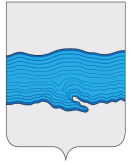 ПОСТАНОВЛЕНИЕРОССИЙСКАЯ ФЕДЕРАЦИЯАДМИНИСТРАЦИЯ ПЛЕССКОГО ГОРОДСКОГО ПОСЕЛЕНИЯПРИВОЛЖСКОГО МУНЦИПАЛЬНОГО РАЙОНА ИВАНОВСКОЙ ОБЛАСТИ«22» мая  2019 г.                                                                                            № 61-п  г. ПлесО порядке создания и работы комиссии по обследованию жилых помещений инвалидов и общего имущества в многоквартирных домах, в которых проживают инвалиды		В соответствии с Жилищным кодексом Российской Федерации, Федеральным Законом от 06.10.2003г. № 131-ФЗ «Об общих принципах организации местного самоуправления в Российской Федерации», п.6,п.9 ст.1 постановления Российской Федерации от 09.07.2016 №649 «О мерах по приспособлению жилых помещений и общего имущества в многоквартирном доме с учетом потребностей инвалидов»        п о с т а н о в л я ю:Создать комиссию по обследованию жилых помещений инвалидов и общего имущества в многоквартирных домах, в которых проживают инвалиды (Приложение 1). Утвердить Порядок работы комиссии по обследованию помещений инвалидов и общего имущества в многоквартирных домах, в которых проживают инвалиды (Приложение 2).Опубликовать настоящее постановление на официальном сайте администрации Плесского городского поселения.Контроль исполнения настоящего постановления оставляю за собой.Настоящее постановление вступает в силу с момента его подписания.ВРИП Главы Плесского городского поселения:                               Д. А. НатураПриложение 1к постановлению администрацииПлесского городского поселенияот 22.05.2019 г. № 61-пСостав комиссии по обследованию жилых помещений инвалидов и общего имущества в многоквартирных домах, в которых проживают инвалидыПриложение 2к постановлению администрацииПлесского городского поселенияот 22.05.2019 г. № 61-пПОРЯДОКРАБОТЫ КОМИССИИ ПО ОБСЛЕДОВАНИЮ ЖИЛЫХ ПОМЕЩЕНИЙ ИНВАЛИДОВ И ОБЩЕГО ИМУЩЕСТВА В МНОГОКВАРТИРНЫХ ДОМАХ, В КОТОРЫХ ПРОЖИВАЮТ ИНВАЛИДЫ1. Общие положения1.1. Настоящий Порядок устанавливает порядок формирования и деятельности на территории  Плесского городского поселения Приволжского муниципального района  комиссии по обследованию жилых помещений инвалидов и общего имущества в многоквартирных домах, в которых проживают инвалиды (далее - Комиссия).2. Комиссия является постоянно действующим, коллегиальным органом, образованным для проведения обследования жилых помещений инвалидов и общего имущества в многоквартирных домах, в которых проживают инвалиды, расположенных на территории Плесского городского поселения Приволжского муниципального района, в целях оценки уровня их приспособления с учетом потребностей инвалидов и обеспечения условий их доступности для инвалидов, а также оценки возможности их приспособления с учетом потребностей инвалидов в зависимости от особенностей ограничений жизнедеятельности, обусловленных инвалидностью лиц, проживающих в таких помещениях (далее - обследование), в том числе ограничений, вызванных:а) стойкими расстройствами двигательной функции, сопряженными с необходимостью использования кресла-коляски, иных вспомогательных средств передвижения;б) стойкими расстройствами функции слуха, сопряженными с необходимостью использования вспомогательных средств;в) стойкими расстройствами функции зрения, сопряженными с необходимостью использования собаки проводника, иных вспомогательных средств;г) задержками в развитии и другими нарушениями функций организма человека.1.3. Комиссия проводит обследование жилых помещений инвалидов и общего имущества в многоквартирных домах, в которых проживают инвалиды, входящих в состав муниципального жилищного фонда, а также частного жилищного фонда расположенного на территории Плесского городского поселения Приволжского муниципального района.1.4. Комиссия в своей деятельности руководствуется Конституцией Российской Федерации, Гражданским кодексом Российской Федерации, Жилищным кодексом Российской Федерации и иными нормативными правовыми актами Российской Федерации и Нижегородской области, а также настоящим Порядком.2. Порядок создания Комиссии2.1. В состав комиссии включаются представители:Органов муниципального жилищного контроля;Органов местного самоуправления, в том числе в сфере социальной защиты населения, в сфере архитектуры и градостроительства;2.2. К участию в работе Комиссии по согласованию могут привлекаться представители организаций, осуществляющих деятельность по управлению многоквартирными домами, в которых располагаются жилые помещения инвалидов, в отношении которых проводятся обследования, а также представители Территориального управления социальной защиты населения (далее - ТУСЗН).2.3. В случае если многоквартирный жилой дом, в котором проживает инвалид, относится к числу объектов культурного наследия (памятников истории и культуры) народом Российской Федерации по Ивановской области, к участию в работе Комиссий привлекается представитель комитета Ивановской области по государственной охране объектов культурного наследия.2.4. Комиссию возглавляет председатель Комиссии, который осуществляет общее руководство, ведет заседания. При отсутствии председателя, Комиссию возглавляет заместитель председателя Комиссии.2.5. Работу комиссии организует секретарь, который оповещает членов Комиссии о дате, времени и месте проведения заседаний. Секретарь оформляет решения Комиссии.3. Порядок работы Комиссии3.1. Обследование жилых помещений инвалидов комиссией проводится в соответствии с планом мероприятий по приспособлению жилых помещений инвалидов и общего имущества в многоквартирных домах, в которых проживают инвалиды, входящих в состав муниципального жилищного фонда, а также частного жилищного фонда расположенного на территории Плесского городского поселения Приволжского муниципального района (далее - план мероприятий Комиссии). План мероприятий комиссии утверждается Главой Плесского городского поселения.3.2. План мероприятий Комиссии формируется на основании письменных обращений, сведений об инвалидах, получаемых из ТУСЗН.3.3. Формами работы Комиссии являются:- обследование жилых помещений инвалидов;- заседания Комиссии.3.4. Обследование включает в себя:а) Рассмотрение документов о характеристиках жилого помещения инвалида, общего имущества в многоквартирном доме, в котором проживает инвалид (технический паспорт (технический план), кадастровый паспорт и иные документы);б) Рассмотрение документов о признании гражданина инвалидом, в том числе выписки из акта медико-социальной экспертизы гражданина, признанного инвалидом;в) Проведение визуального, технического осмотра жилого помещения инвалида, общего имущества в многоквартирном доме, в котором проживает инвалид, при необходимости проведение дополнительных обследований, испытаний несущих конструкций жилого здания;г) Проведение беседы с гражданином, признанным инвалидом, проживающим в жилом помещении, в целях выявления конкретных потребностей этого гражданина в отношении приспособления жилого помещения;д) Оценку необходимости и возможности приспособления жилого помещения инвалида и общего имущества в многоквартирном доме, в котором проживает инвалид, с учетом потребностей инвалида и обеспечения условий их доступности для инвалида.3.5. Необходимые для рассмотрения документы и сведения, Комиссия вправе получить на основании межведомственных запросов, в том числе с использованием единой системы межведомственного электронного взаимодействия и подключаемых к ней региональных систем межведомственного электронного взаимодействия, в том числе в электронной форме.3.6. Заседание Комиссии проводится по мере необходимости.3.7. Решения Комиссии принимаются большинством голосов членов Комиссии. При равенстве голосов членов Комиссии, решающим является голос председателя Комиссии. В случае несогласия с принятым решением члены Комиссии вправе выразить свое особое мнение в письменной форме и приложить его к решению Комиссии.3.8. Заседание Комиссии считается правомочным, если на них присутствуют не менее половины от общего числа членов Комиссии.3.9. По результатам проведения заседания Комиссии в течение 5 рабочих дней со дня проведения заседания оформляется протокол. Протокол подписывается председателем Комиссии и присутствующими на заседании членами Комиссии.4. Оформление результатов обследования4.1. По результатам обследования оформляется следующие документы:- акт обследования жилого помещения инвалида и общего имущества в многоквартирном доме, в котором проживает инвалид, в целях их приспособления с учетом потребностей инвалида и обеспечения условий их доступности для инвалида (далее - акт обследования);- заключение о возможности или отсутствии возможности приспособления жилого помещения инвалида и общего имущества в многоквартирном доме, в котором проживает инвалид, с учетом потребностей инвалида и обеспечения условий их доступности для инвалида.4.2. Документы по результатам обследования оформляются в 3 экземплярах по формам, утвержденным Министерством строительства и жилищно-коммунального хозяйства Российской Федерации.4.3. Заключение о возможности приспособления жилого помещения инвалида и общего имущества в многоквартирном доме, в котором проживает инвалид, с учетом потребностей инвалида и обеспечения условий их доступности для инвалида, в течение 10 рабочих дней со дня его вынесения направляется главе Приволжского муниципального района для включения мероприятий по приспособления жилого помещения инвалида и общего имущества в многоквартирном доме в котором проживает инвалид, с учетом потребностей инвалида и обеспечения условий их доступности для инвалида в проекты муниципальных программ, реализуемых на территории Приволжского муниципального района, а также заявителю.4.4. Заключение об отсутствии возможности приспособления жилого помещения инвалида и общего имущества в многоквартирном доме, в котором проживает инвалид, с учетом потребностей инвалида и обеспечения условий их доступности для инвалида является основанием для признания жилого помещения инвалида в установленном законодательством Российской Федерации порядке непригодным для проживания инвалида.Председатель комиссии:Натура Д.А. – ВрИП главы Плесского городского поселения;Заместитель председателя комиссии:Шабуров А.В. – заместитель главы Плесского городского поселения;Секретарь комиссии:Каменовская А.С. - главный специалист по административно-социальным вопросам администрации Плесского городского поселения;Члены комиссии:Золотаре Я.В. – главный специалист по вопросам ЖКХ администрации Плесского городского поселения;Члены комиссии:Корнилова С.В.- главный специалист по вопросам имущества и инфраструктуре администрации Плесского городского поселения;Члены комиссии:Шевелев И.Г. - главный специалист по вопросам строительства администрации Плесского городского поселения;Члены комиссии:Смирнов В.А. – директор МО МУП «ЖКХ-Плес»;Члены комиссии:Руководители (представители) организации, осуществляющей деятельность по управлению многоквартирным домом, в котором располагается жилое помещение инвалида, в отношении которого проводится обследование.Члены комиссии:Члены комиссии: